Технологическая карта урокаКласс 3Предмет  технология     		             Дата_24.04.2020ФИО учителя      Лозгарь О.И.Тема урока  «Вертолетная площадка.Изделие вертолет».1.Обязательно:   1. Сделать из бумаги вертолет.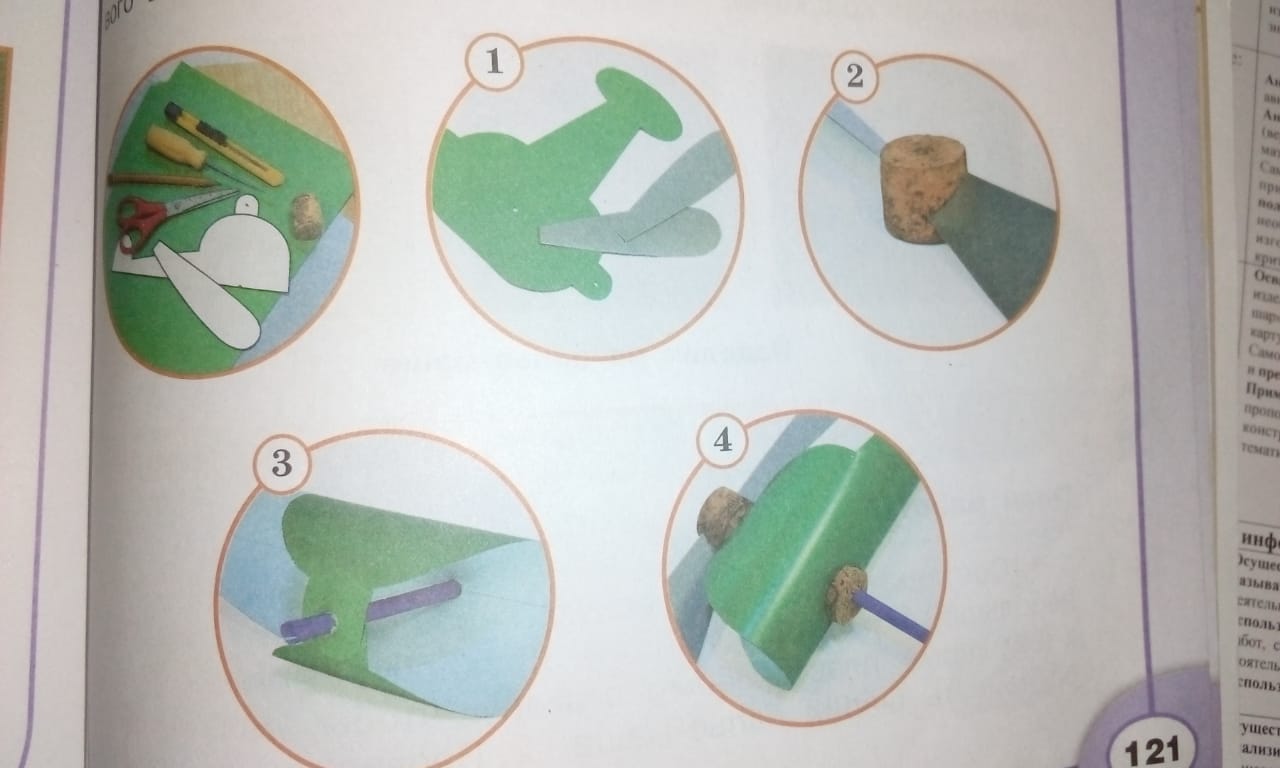 Работы не высылать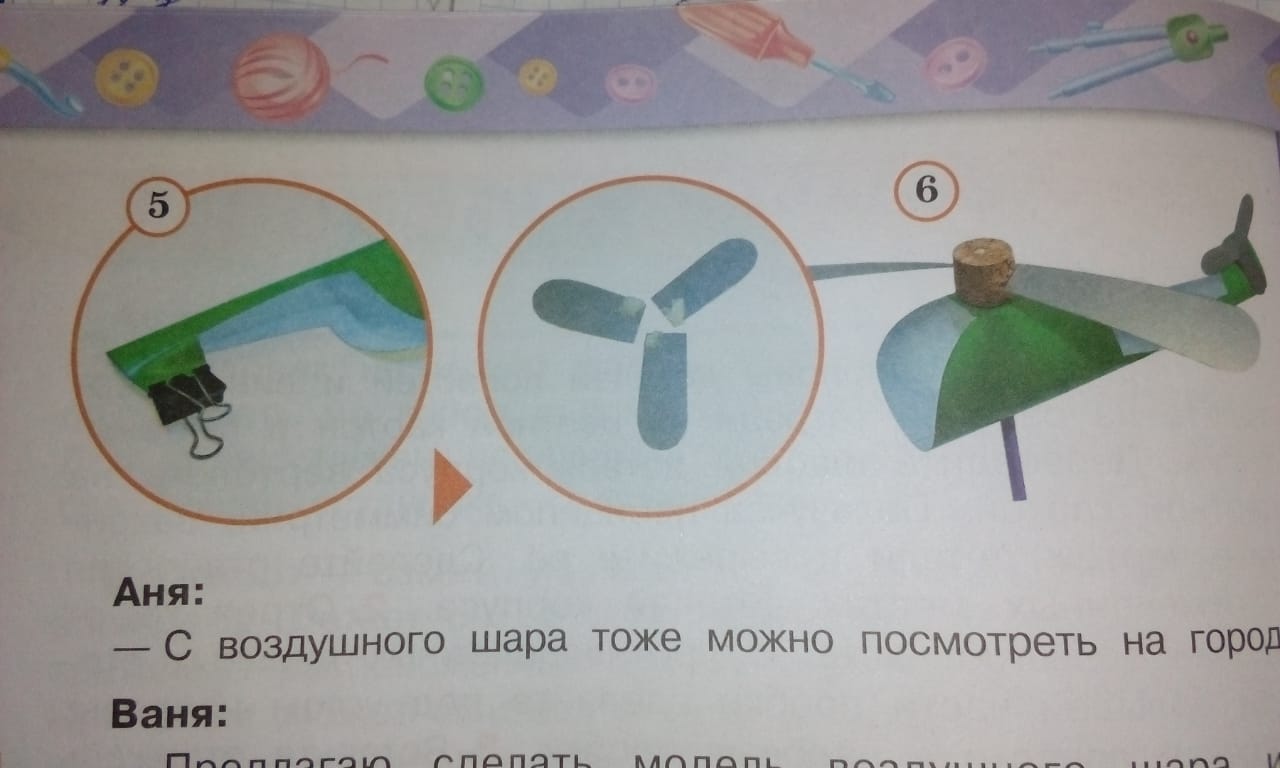 